January 17, 2018Professor Meg DalyChair, Arts and Sciences Curriculum CommitteeRe: Approval of a Major (BA & BS) in Medical AnthropologyDear Meg, The SBS Panel of the ASCC approved two proposals from the Department of Anthropology to establish an undergraduate major program in Medical Anthropology with two curricular tracks: one leading to a Bachelor of Arts and the other leading to a Bachelor of Science.  The proposals were approved with two contingencies on October 17, 2017.The proposal for the new majors in Medical Anthropology was motivated by the need for undergraduate training in one of the largest subfields and fastest growing areas in Anthropology.  This major will appeal to students preparing for graduate training in Medical Anthropology, as well as those seeking graduate education in professional schools and health-related careers (e.g., medicine, nursing, or public and global health).  Nationally, only a few universities offer a B.A. degree in Medical Anthropology.  The Department of Anthropology at The Ohio State University will be the first to offer both B.A. and B.S. options to undergraduate students.Both B.A. and B.S. programs require three prerequisite courses, two introductory courses, and a foundational set of three core courses.  The B.A. degree requires 43 credit hours.  Students pursuing the B.A. degree will be able to select additional courses from a prescribed list related to Evolutionary and Biocultural Perspectives on Health.  The B.S. degree requires 46 credit hours.  Students pursuing a B.S. degree will be required to take courses in specific areas, including: Foundations in Human Evolution and its Application to Health, Evolutionary Perspectives on Health, and Biocultural Perspectives on Health.  The panel agreed that the proposed major programs are worthwhile and exciting.  The proposals were unanimously approved with two contingencies.  Contingencies included the inclusion of prerequisite courses in the four-year plans for both major programs.  All contingencies have been resolved.  We now advance the proposal to the Arts and Sciences Curriculum Committee with a motion to approve.Sincerely,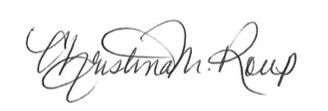 Christina M. RoupChair, ASCC SBS Panel